HAI Collaborating Partners CommitteeAllergy Alert!Due to a severe medical condition, all types of peanuts and tree nuts or foods, beverages and other products containing them are banned from the 2 Anthony Avenue building effective immediately.  It is the expectation that all visitors will comply with this directive.Please remember that 2 Anthony Avenue is a fragrance-free building.12:00 – 12:10 pm	Introductions and opening comments
Welcome new members and guests12:10 – 12:20 pm	Review of the minutes12:20 – 12:40 pm	Summary of new and pending HAI state legislation and 
Council of State and Territorial Epidemiologists position statements12:40 – 12:50 pm	Progress report12:50 – 1:50 pm	Old business:  Chapter 270Acute CareNursing HomeDialysis1:50 – 3:00 pm	New business:  Inter-facility communication3:00 – 3:20 pm	Public Comments3:20 – 3:40 pm	Meeting Evaluation3:40 – 4:00 pm	Next meeting and parking lot / adjournment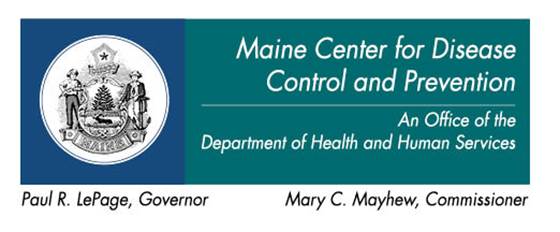 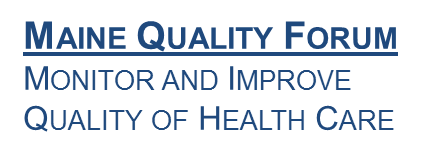 Friday, Aug. 25, 201712:00 noon - 4:00 p.m.Pine Tree Room 2 Anthony AvenueAugusta, Maine Or call:  877-455-0244  
Conf. Code:  1546316229